Match the words to pictures: sleigh- sanie, Santa - Mikołaj, snowman- bałwan, Christmas tree- choinka, reindeer-renifer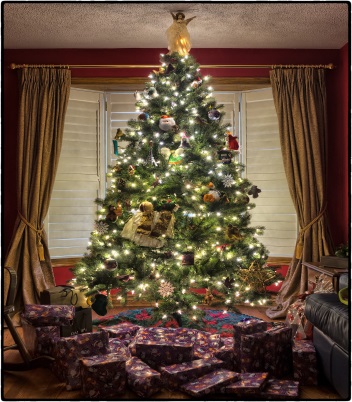 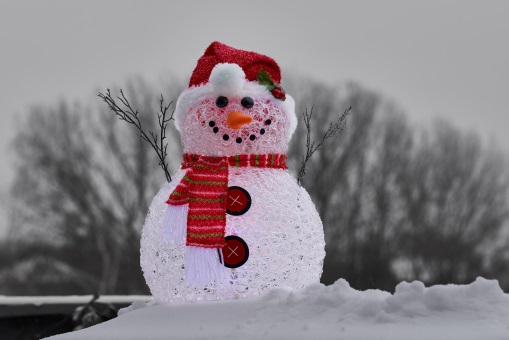 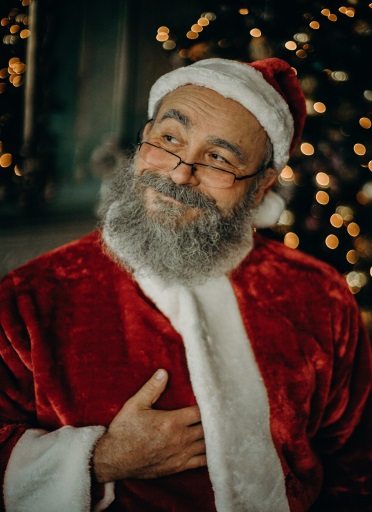 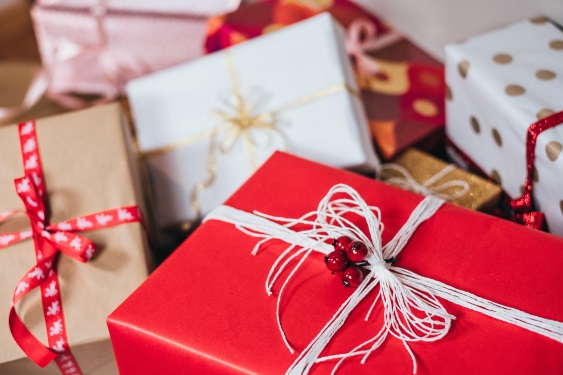 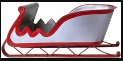 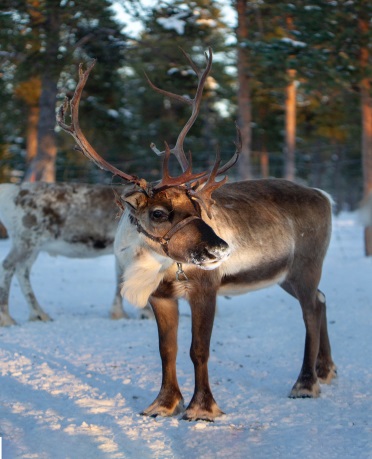 